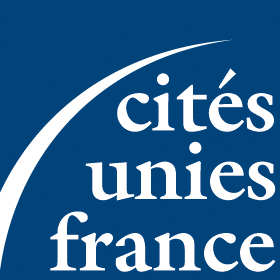 FICHE TECHNIQUE REPERTOIRE DALC 2024 DE CITES UNIES FRANCEObjectif de la fiche techniqueCette fiche technique est réalisée dans le cadre des travaux menés par la Dynamique Amérique latine et Caraïbes (DALC) de Cités Unies France. Ce groupe a pour but d’offrir aux collectivités territoriales un espace d’échange et de dialogue, permettant de porter les enjeux de l’action internationale des collectivités au sein de la région Amérique latine et Caraïbes. Les données récoltées dans cette enquête seront utilisées par Cités Unies France afin de concevoir un répertoire recensant les partenariats de coopération décentralisée entre des collectivités territoriales françaises et latino-américaines / caribéennes. Ce répertoire sera communiqué aux collectivités ayant participé à l’enquête.La publication de ce répertoire, dont votre projet fera partie des coopérations recensées, valorisera ainsi les actions internationales conduites par votre collectivité. Si vous souhaitez mettre en valeur votre territoire, nous vous invitons donc à remplir le document ci-dessous ! Consignes : Merci d’indiquer : Les projets de coopération en cours (renouvelés et récents)Les projets de coopération qui viennent de s’acheverLes projets prévus et / ou sur le point d’être mis en place(Dans le cas où vous auriez plusieurs partenariats ou projets, merci de bien vouloir nous rendre une fiche technique par partenariat / projet.) Contact Pour renvoyer la fiche complétée ou si vous avez besoin de plus d’informations, merci de bien vouloir contacter : Enora Kergutuil – appui.conseil@cites-unies-france.org Nom de la collectivité française – Nom de la collectivité latino-américaine ou caribéenne(Mis à jour le date)ContactsCaractéristiques du partenariatDate de la signature du premier accord de partenariat (convention) :Partenariat : Actif En sommeilPrincipales thématiques de coopération depuis 2018 Eau et assainissementRenforcement institutionnelAgriculture/sécurité alimentaire Développement économique Énergie Climat, biodiversité, environnement Jeunesse Éducation, formation professionnelle Transports et mobilités GenreSanté Culture FrancophonieAutres :Budget moyen annuel alloué à la coopération avec l’Amérique latine / CaraïbesMoins de 10 000 €Entre 10 000 € et 20 000 € Entre 20 000 € et 50 000 € Entre 50 000 € et 100 000 € Entre 100 000 € et 250 000 M € Plus de 250 000 €Principales sources de financement AFDMEAE (DCTCIV)Union européenneAgences de l’eauFonds propres de ma collectivitéAutres :Historique de la coopération Description des projets en coursAutres initiatives (soutien à des associations, organisation de la société civile -OSC- du territoire…)Acteurs impliqués dans la coopérationEn France : Dans le pays latino-américain / caribéen : Perspectives envisagéesSensibilisation / communication en FranceRéciprocitéVotre coopération décentralisée franco-latino-américaine / caribéenne a-t-elle une dimension de réciprocité ? Évaluation / documents de capitalisation-----------------------------------------------------------------------------------------------------------------(N’apparaitra pas dans le répertoire)Appréciation / évaluation de la coopérationComment évalueriez-vous votre coopération ?Rencontrez-vous des difficultés ? Si oui, lesquelles ?Qu’attendez-vous de Cités Unies France dans le cadre de votre coopération ? Remarques éventuelles :Nom de la collectivité françaiseNom de la collectivité françaisePrésident(e) ou Maire Président(e) ou Maire M. / Mme Adresse :Tél : Site internet :Email Élu(e) délégué(e) aux affaires internationales et européennesÉlu(e) délégué(e) aux affaires internationales et européennesM. / MmeTél. : E-Mail : Responsable opérationnel du suivi de la coopération Responsable opérationnel du suivi de la coopération M. / Mme Tél. :E-Mail : Nom de la collectivité latino-américaine ou caribéenneNom de la collectivité latino-américaine ou caribéenneÉlu(e) référent(e) au sein de la collectivité latino-américaine ou caribéenneÉlu(e) référent(e) au sein de la collectivité latino-américaine ou caribéenneM. / MmeFonction : AdresseTél. : E-Mail : Responsable opérationnel du suivi de la coopération Responsable opérationnel du suivi de la coopération M. / MmeTél. : E-Mail : 